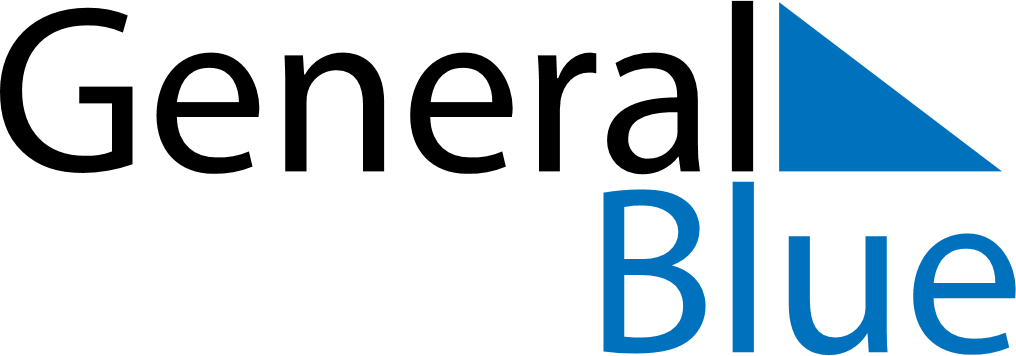 July 2024July 2024July 2024July 2024July 2024July 2024Bayan-Ovoo, Hentiy, MongoliaBayan-Ovoo, Hentiy, MongoliaBayan-Ovoo, Hentiy, MongoliaBayan-Ovoo, Hentiy, MongoliaBayan-Ovoo, Hentiy, MongoliaBayan-Ovoo, Hentiy, MongoliaSunday Monday Tuesday Wednesday Thursday Friday Saturday 1 2 3 4 5 6 Sunrise: 4:33 AM Sunset: 8:41 PM Daylight: 16 hours and 7 minutes. Sunrise: 4:34 AM Sunset: 8:41 PM Daylight: 16 hours and 6 minutes. Sunrise: 4:34 AM Sunset: 8:40 PM Daylight: 16 hours and 5 minutes. Sunrise: 4:35 AM Sunset: 8:40 PM Daylight: 16 hours and 4 minutes. Sunrise: 4:36 AM Sunset: 8:39 PM Daylight: 16 hours and 3 minutes. Sunrise: 4:37 AM Sunset: 8:39 PM Daylight: 16 hours and 2 minutes. 7 8 9 10 11 12 13 Sunrise: 4:37 AM Sunset: 8:38 PM Daylight: 16 hours and 1 minute. Sunrise: 4:38 AM Sunset: 8:38 PM Daylight: 15 hours and 59 minutes. Sunrise: 4:39 AM Sunset: 8:37 PM Daylight: 15 hours and 58 minutes. Sunrise: 4:40 AM Sunset: 8:37 PM Daylight: 15 hours and 56 minutes. Sunrise: 4:41 AM Sunset: 8:36 PM Daylight: 15 hours and 54 minutes. Sunrise: 4:42 AM Sunset: 8:35 PM Daylight: 15 hours and 53 minutes. Sunrise: 4:43 AM Sunset: 8:35 PM Daylight: 15 hours and 51 minutes. 14 15 16 17 18 19 20 Sunrise: 4:44 AM Sunset: 8:34 PM Daylight: 15 hours and 49 minutes. Sunrise: 4:45 AM Sunset: 8:33 PM Daylight: 15 hours and 47 minutes. Sunrise: 4:46 AM Sunset: 8:32 PM Daylight: 15 hours and 45 minutes. Sunrise: 4:47 AM Sunset: 8:31 PM Daylight: 15 hours and 43 minutes. Sunrise: 4:48 AM Sunset: 8:30 PM Daylight: 15 hours and 41 minutes. Sunrise: 4:50 AM Sunset: 8:29 PM Daylight: 15 hours and 39 minutes. Sunrise: 4:51 AM Sunset: 8:28 PM Daylight: 15 hours and 37 minutes. 21 22 23 24 25 26 27 Sunrise: 4:52 AM Sunset: 8:27 PM Daylight: 15 hours and 34 minutes. Sunrise: 4:53 AM Sunset: 8:26 PM Daylight: 15 hours and 32 minutes. Sunrise: 4:54 AM Sunset: 8:25 PM Daylight: 15 hours and 30 minutes. Sunrise: 4:56 AM Sunset: 8:23 PM Daylight: 15 hours and 27 minutes. Sunrise: 4:57 AM Sunset: 8:22 PM Daylight: 15 hours and 25 minutes. Sunrise: 4:58 AM Sunset: 8:21 PM Daylight: 15 hours and 22 minutes. Sunrise: 4:59 AM Sunset: 8:20 PM Daylight: 15 hours and 20 minutes. 28 29 30 31 Sunrise: 5:01 AM Sunset: 8:18 PM Daylight: 15 hours and 17 minutes. Sunrise: 5:02 AM Sunset: 8:17 PM Daylight: 15 hours and 14 minutes. Sunrise: 5:03 AM Sunset: 8:16 PM Daylight: 15 hours and 12 minutes. Sunrise: 5:05 AM Sunset: 8:14 PM Daylight: 15 hours and 9 minutes. 